PIANO DI RECUPERO delle insufficienze rilevate nello scrutinio del I quadrimestre– A.S. 2019/2020Materia:…………………………….Classe:…………………………	(Breve presentazione della classe con cenno alle fasce di livello)Fa/ fanno parte del gruppo di recupero lo/gli alunno/i: (elencare i nomi), che presenta/presentano (indicare la tipologia di carenze e/o difficoltà)Per il/i su citato/i alunno/i sono state attivate le strategie e le metodologie indicate nella progettazione di inizio anno.Tuttavia, dalla valutazione quadrimestrale si evince che non si è raggiunto un livello accettabile di competenze nella disciplina.Pertanto, per il/ i su citato/i alunno/i, al fine di raggiungere gli obiettivi minimi pubblicati sul sito al seguente link: https://www.icstigliano.edu.it/-Pag-299p-Progettazione_curricolare_icstigliano, saranno attivate, nel II quadrimestre, iniziative didattiche flessibili, personalizzate e a misura dei singoli alunni come di seguito specificato:  (Indicare le iniziative da mettere in atto)Studio assistito ( gli studenti si dividono in piccoli gruppi eterogenei con la collaborazione e il supporto di uno o più studenti esperti della disciplina, designati dal docente della materia della propria classe)recupero in itinere (da effettuarsi in classe con il docente curricolare anche nella metodologia peer to peer)settimana di potenziamento/recupero competenze pregresseattività di recupero con intervento mirato in classe attività di recupero tra pari cooperative learning studio individuale guidatoattività laboratorialialtro (specificare)………………………………………………..SCANSIONE DI MASSIMA DEL PROGRAMMAMEZZIDurante gli incontri scuola-Famiglia o tramite comunicazione sul diario, con firma per presa visione, le famiglie verranno puntualmente informate della situazione del proprio figlio e di eventuali progressi.Stigliano	Il Docente della materia	Il Coordinatore della classe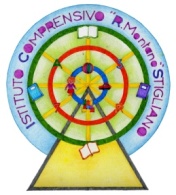 ISTITUTO COMPRENSIVO STATALE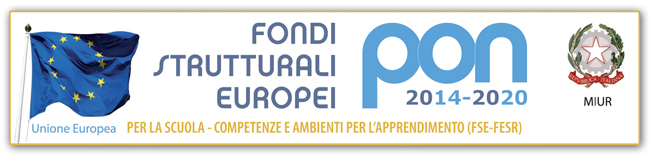 “R. Montano”Via Berardi, nr. 9 -  75018STIGLIANO (Matera)Tel. 0835561210- Fax 0835/562929con Sezioni Associate in Accettura, Aliano, Gorgoglione e Oliveto LucanoSITO: www.icstigliano.edu.it     Email:  mtic81100r@istruzione.itCodice Fiscale 83000230777- PEC: mtic81100r@pec.istruzione.it 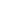 Livelli di partenza:Partecipazione:Comportamento:Contenuti disciplinariPeriodo (mese o periodo:trimestre- pentamestre)Stima ore previsteLibro di testoDispenseMateriali multimedialiVideoproiettoreLIM o schermo interattivoAltro (Specificare)…………………………………………………